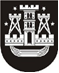 KLAIPĖDOS MIESTO SAVIVALDYBĖS TARYBASPRENDIMASDĖL 2017 METŲ PASKELBIMO LIETUVOS KULTŪROS SOSTINĖS METAIS2016 m. lapkričio 24 d. Nr. T2-287KlaipėdaVadovaudamasi Lietuvos Respublikos vietos savivaldos įstatymo 6 straipsnio 13 punktu ir atsižvelgdama į Lietuvos Respublikos kultūros ministro 2015 m. birželio 23 d. įsakymą Nr. ĮV-445 „Dėl 2017, 2018, 2019 metų projektų „Lietuvos kultūros sostinė“ eiliškumo nustatymo“, Klaipėdos miesto savivaldybės taryba nusprendžia:1. Paskelbti 2017 metus Klaipėdos mieste Lietuvos kultūros sostinės metais.2. Įpareigoti Klaipėdos miesto savivaldybės administracijos direktorių parengti Lietuvos kultūros sostinės projekto „Klaipėda – neužšąlantis kultūros uostas“ programą.3. Skelbti apie šį sprendimą vietinėje spaudoje ir visą sprendimo tekstą – Klaipėdos miesto savivaldybės interneto svetainėje.Savivaldybės merasVytautas Grubliauskas